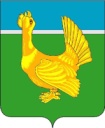 Администрация Верхнекетского районаПОСТАНОВЛЕНИЕ                Об утверждении Положения о Доске Почёта муниципального образования Верхнекетский район Томской областиВ соответствии с Федеральным законом от 06.10.2003 №131-ФЗ «Об общих принципах организации местного самоуправления в Российской Федерации» постановляю:1.  Утвердить прилагаемое Положение о Доске Почёта муниципального образования Верхнекетский район Томской области.2.Настоящее постановление вступает в силу со дня его официального опубликования в сетевом издании «Официальный сайт Администрации Верхнекетского района».3. Контроль над исполнением настоящего постановления возложить на заместителя Главы Верхнекетского района по управлению делами. И.о. Главы  Верхнекетского района                                                     Л.А. ДосужеваТ.Л. Генералова 
________________________________________________________________________Дело-2, управление делами – 1. Утверждено постановлениемАдминистрации Верхнекетского районаот 10 июня  2024 года № 510Положение о Доске Почётамуниципального образования Верхнекетский район Томской области1.  Настоящее Положение устанавливает порядок  занесения на Доску Почёта муниципального образования Верхнекетский район Томской области (далее-занесение на Доску Почёта, Доска Почёта) фотографий граждан, внесших значительный вклад в развитие экономики, местного самоуправления, образования, охраны здоровья, культуры и спорта, укрепление правопорядка Верхнекетского района, достигших высоких показателей в профессиональной, служебной, общественной деятельности, а также отличившихся при участии в боевых действиях в ходе специальной военной операции на территориях Украины, Донецкой Народной Республики и Луганской Народной Республики, Запорожской области и Херсонской области(далее-граждане). 2. На Доску Почета заносится фотография гражданина с указанием под ней его фамилии, имени, отчества, должности (для работающего) или рода занятий.3.На Доску Почёта заносится 60 фотографий граждан.  4. Занесение на Доску Почета осуществляется ежегодно. 5. Доска Почета размещается по адресу: Томская область, Верхнекетский район, р.п. Белый Яр, ул. Гагарина,15, стр.1.6. На верхней части центрального стенда Доски Почета располагается надпись «Ими гордится Верхнекетье».  7.Предложение о занесении на Доску Почета направляется в Управление делами Администрации Верхнекетского района не позднее 1 марта текущего года с приложением: ходатайства о выдвижении гражданина на занесение на Доску Почёта(далее-ходатайство), фотографии гражданина в электронном виде, в цветном изображении, точным размером  305*457 мм, разрешением  3602*5398. 8.Право подачи ходатайства имеют:	1) Дума Верхнекетского района;	2) Администрация Верхнекетского района;        	3)органы местного самоуправления поселений, входящих в состав Верхнекетского района;        	4) предприятия и организации, осуществляющие деятельность на территории Верхнекетского района;         	5) общественные организации, зарегистрированные на территории района.  9. В ходатайстве указываются:1) фамилия, имя, отчество (при наличии), должность, место работы или род занятий, паспортные данные с указанием даты рождения и адреса места жительства гражданина;2)краткая характеристика с указанием заслуг гражданина, содержащая основания для занесения на Доску Почета;3)согласие гражданина  на обработку персональных данных по форме согласно приложению 1 к настоящему Положению. Должностные лица, подписавшие ходатайство, несут ответственность за достоверность предоставленных сведений.10. Рассмотрение поступивших документов, указанных в пункте 7 настоящего Положения, осуществляет комиссия Администрации Верхнекетского района в срок до 1 апреля текущего года. Количественный и персональный состав комиссии, порядок рассмотрения ею документов определяется правовым актом Администрации Верхнекетского района.11. Решение о занесении на Доску Почета принимается постановлением Администрации Верхнекетского района в срок не позднее 1 мая текущего года.12. Постановление о занесении на Доску Почета обнародуется в сетевом издании «Официальный сайт Администрации Верхнекетского района».13. Гражданам, в отношении которых принято  постановление, в торжественной обстановке, на мероприятии, приуроченном к 12 июня - Дню России, вручаются свидетельства о занесении на Доску Почета(далее-свидетельство), цветы и памятный подарок.14.Описание формы свидетельства приведено в приложении 2 к настоящему Положению. Учет и регистрация свидетельств осуществляется Управлением делами Администрации Верхнекетского района по форме реестра, указанной в приложении 3 к настоящему Положению.15. В случае привлечения гражданина, фотография которого занесена на Доску Почета, к уголовной ответственности по вступившему в законную силу приговору суда принимается решение о её досрочном исключении с Доски Почёта. Решение об исключении оформляется постановлением Администрации Верхнекетского района. 16. Организационно-техническое, финансовое обеспечение занесения на Доску Почета, содержание и оформление Доски Почета осуществляется Администрацией  Верхнекетского района. Ежегодно при формировании местного бюджета муниципального образования Верхнекетский район Томской области предусматриваются бюджетные ассигнования на данное обеспечение.Приложение 1 к Положению о Доске Почётамуниципального образования Верхнекетский район Томской области                            Главе  Верхнекетского района ││                                   ______________________________________ ││                                    (Фамилия И.О. )││                                   ______________________________________ ││                                      (от кого: фамилия, имя, отчество    ││                                               (при наличии))             ││                                   ______________________________________ ││                                              (почтовый адрес)            ││                                   ______________________________________ ││                                              (номер телефона)            ││                                   ______________________________________ ││                                          (адрес электронной почты)       ││                                                                          ││                                 СОГЛАСИЕ                                 ││               на обработку персональных данных, разрешенных              ││             субъектом персональных данных для распространения            ││                                                                          ││     Я, ___________________________________________________________, ││                (фамилия, имя, отчество (при наличии) полностью)          ││ паспорт ______________ выдан ___________________________________________ ││         (серия, номер)                       (кем, когда)                ││ адрес: _________________________________________________________________ ││ в  соответствии   со  ст. 9 и 10.1 Федерального  закона  от   27.07.2006 ││ N 152-ФЗ "О персональных данных" даю свое согласие на обработку в форме  ││ распространения моих персональных данных оператором ││ __________________________Администрации Верхнекетского района___________ ││                           (полное наименование)                          ││ (адрес: р.п.Белый Яр ул. Гагарина 15 стр.1 ИНН 7004002210,           ОГРН 1027003553048 ), ││ с целью повышения профессиональной репутации оператора и его работников, ││ на  информационном   ресурсе  оператора  (__________________________), в ││                                              адрес в сети Интернет       ││ следующем порядке:                                                       ││ ┌──────────────┬───────────────┬───────────────┬───────────────┬───────┐ ││ │   Категории  │    Перечень   │  Разрешение к │  Разрешение к │Условия│ ││ │ персональных │  персональных │распространению│распространению│   и   │ ││ │    данных    │     данных    │    (да/нет)   │неограниченному│запреты│ ││ │              │               │               │  лиц (да/нет) │       │ ││ ├──────────────┼───────────────┼───────────────┼───────────────┼───────┤ ││ │              │ Фамилия, имя, │               │               │       │ ││ │              │    отчество   │               │               │       │ ││ │              ├───────────────┼───────────────┼───────────────┼───────┤ ││ │              │  Наименование │               │               │       │ ││ │     Общие    │должности      │               │               │       │ ││ │              ├───────────────┼───────────────┼───────────────┼───────┤ ││ │              │   Профессия   │               │               │       │ ││ │              ├───────────────┼───────────────┼───────────────┼───────┤ ││ │              │     <...>     │               │               │       │ ││ ├──────────────┼───────────────┼───────────────┼───────────────┼───────┤ ││ │Биометрические│    Цветное    │               │               │       │ ││ │ персональные │    цифровое   │               │               │       │ ││ │    данные    │фотоизображение│               │               │       │ ││ │              │      лица     │               │               │       │ ││ ├──────────────┼───────────────┼───────────────┼───────────────┼───────┤ ││ │              │     <...>     │               │               │       │ ││ └──────────────┴───────────────┴───────────────┴───────────────┴───────┘ ││                                                                          ││    Настоящее согласие дано на срок одного года  от ││ ___________ N ______ и может быть  отозвано  в  любой  момент  по  моему ││ письменному заявлению.                                                   ││    Я подтверждаю, что, давая такое согласие,  я действую  по собственной ││ воле и в своих интересах.                                                ││                                                                          ││     ____________       _______________        _________________________  ││        (дата)             (подпись)             (расшифровка подписи)    │└─────────────────────────────────────────────────Приложение 2 к Положению о Доске Почётамуниципального образования Верхнекетский район Томской областиОписание формы свидетельства о занесении на Доску ПочетаСвидетельство о занесении на Доску Почета (далее-свидетельство) представляет собой бланк размером 210*297По центру ниже герба Верхнекетского района выполнен жирным шрифтом текст : «СВИДЕТЕЛЬСТВО»;Далее по центру выполнен текст:«За значительный вклад в развитие экономики, местного самоуправления, образования, охраны здоровья, культуры и спорта, укрепление правопорядка Верхнекетского района, достигших высоких показателей в профессиональной, служебной, общественной деятельности»Либо«отличившегося (либо отличившуюся) при участии в боевых действиях в ходе специальной военной операции на территориях Украины, Донецкой Народной Республики и Луганской Народной Республики, Запорожской области и Херсонской областиФамилия, имя, отчествоДолжность, место работыЗанесен на Доску Почета муниципального образования Верхнекетский район Томской областиПостановлением Администрации Верхнекетского района от «___»_____ 20____ г. №____Внизу текст:			         	Глава Верхнекетского района		                                                         Место подписи                                                                           печать Администрации                                                                                                         Верхнекетского   районаПриложение 3 к Положению о Доске Почётамуниципального образования Верхнекетский район Томской областиФорма реестра учета и регистрации свидетельств о занесении на Доску Почета 10 июня  2024 г.р.п. Белый ЯрВерхнекетского района Томской области  № 510№ п/пФИО гражданинаДолжность,место работы, род занятийСерия, номер паспорта, кем и когда выданДата рожденияАдрес места жительстваРеквизиты постановления Администрации Верхнекетского района о занесении на Доску Почета